Методическая разработка по правилам дорожного движения для детей 2-й младшей группы.Автогородок детского сада «Колосок»«Путешествие без происшествий»Автор: воспитатель Ковалёва Н.В.р.п Краснообск, Новосибирская областьЦели: - систематизировать знания детей о правилах дорожного движения и безопасного поведения на улице в различных практических ситуациях, используя автогородок.Задачи: Образовательные: закреплять представления детей о проезжей части дороги, тротуаре, пешеходном переходе, правилах безопасного поведения на улице.Развивающие: расширять словарный запас, развивать познавательные интересы детей, эмоциональную отзывчивость, закрепить навыки поведения, на дороге используя автогородок.Воспитательные: воспитывать культуру поведения на улице, чувство ответственности за свою безопасность и безопасность других участников дорожного движения.Материал: Автогородок с дорожными знаками, разметками, информационный стенд, машины, самокаты.Ход занятия:Воспитатель знакомит детей с автогородком. В городке есть дороги, улицы, перекрестки, много машин и самокатов. Участниками дорожного движения водителями и пешеходами сегодня будут сами дети. Но надо соблюдать правила: на улицах должен быть полный порядок. А для того чтобы на улицах не было аварий необходимо соблюдать правила дорожного движения. Воспитатель предлагает детям поиграть в различные ситуации и игры на транспортной площадке.Викторина: «Кто лучше знает правила дорожного движения».Правила: кто правильно ответит на вопросы, тот лучше знает правила движения .За каждый правильный ответ ребенок получает жетон, побеждает тот , кто получит больше жетонов. Будьте внимательны!Вопросы:-Как называют людей, которые идут по улице? (показываю – шагаем на месте, пешеходы).- Как называется знак? (показываю знак « Пешеходный переход»)- Как называется знак? (показываю знак «Осторожно дети»)- Как называется часть улицы, по которой должны ходить пешеходы? (тротуар)- Как называется часть улицы, по которой должны ходить машины? (проезжая часть)- Как называю людей, которые управляют автомобилем? (водители)- Как называется знак? (показываю знак «Жилая зона» «Автобусная остановка»)- ребята, а покажите пожалуйста, где можно перейти дорогу (показывают - по пешеходному переходу), а почему вы решили что именно здесь? Ответ детей: переход обозначат бело-желтой краской, широкими линиями, висит знак пешеходный переход.Ребята переходить улицу можно только по пешеходному переходу, а кто нам еще может помочь перейти дорогу? (светофор).Воспитанникам рассказываю стихотворение о светофоре.Воспитатель задает вопросы:- на какой свет светофора можно переходить улицу?- а если горит красный свет?- о чем нам говорит желтый свет?А сейчас  применим правила на практикеСитуация светофор:Дети делятся на две команды. Подключается светофор. Одна команда переходит улицу с одной стороны, другая с другой. Переходят по сигналу светофора. А сейчас давайте обсудим, кто меньше всех допустил ошибок и правильно применил правила.Игра «Пешеходы и водители»Часть детей изображают пешеходов, а часть водителей.Водители проходят и садятся в машины.Пешеходы идут к перекрестку.Начинается движение и работа светофора. Едут автомобили и идут пешеходы. Сигналы сменяются.Воспитатель: Ребята вы большие молодцы, очень хорошо справились на дороге. Давайте скажем спасибо светофору за то, то подсказал нам, когда можно перейти дорогу.Светофор: Ребята я вас поздравляю, вы стали достойными пешеходами, знатоками правил дорожного движения!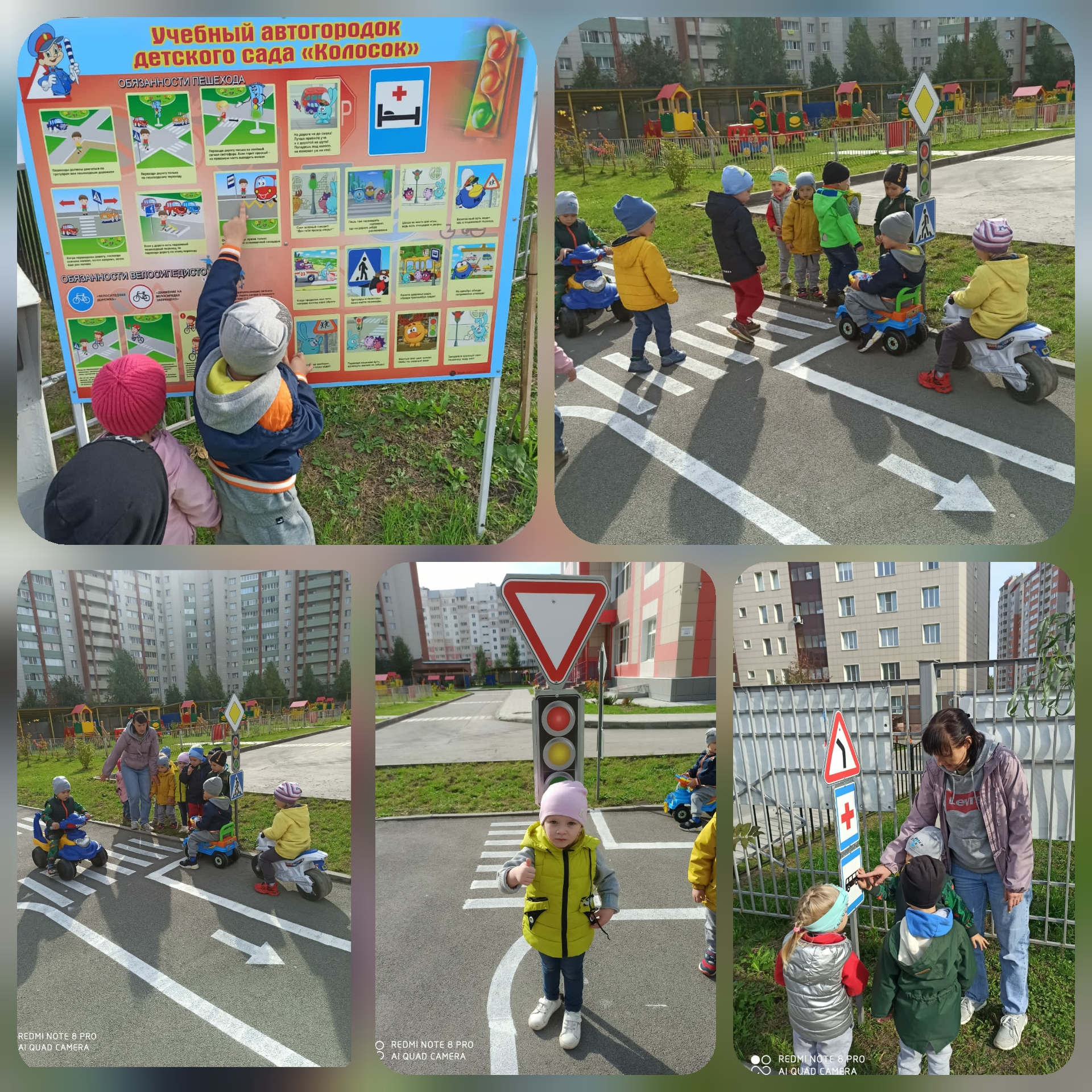 